20 MAGGIOINESAUSTI SOGNI – SIMPOSIO IN MEMORIA DI FAUSTO MARIA PICO 2° edizione Con Manuela Copercini, Dante De Martino, Alice Ramploud e Ebe Munoz Musiche di Mauro MassariOre 20.30 cortile del MunicipioFausto Maria Pico è nato ad Orvieto.  Dopo essersi laureato, è stato ricercatore in Filosofia del diritto presso l’Università di Parma, dove ha insegnato alla facoltà di Giurisprudenza sino al pensionamento. E’ stato anche impegnato in politica, nelle fila del Partito Comunista, dove ha ricoperto la carica di segretario di sezione, a Fidenza e a Salso.  Fausto Pico è stato anche assessore alla Cultura e alla Pubblica istruzione.L’evento è gratuito Per informazioni: Casa Cremonini Tel. 0524.83377Iat.fidenza@terrediverdi.itterrediverdi.it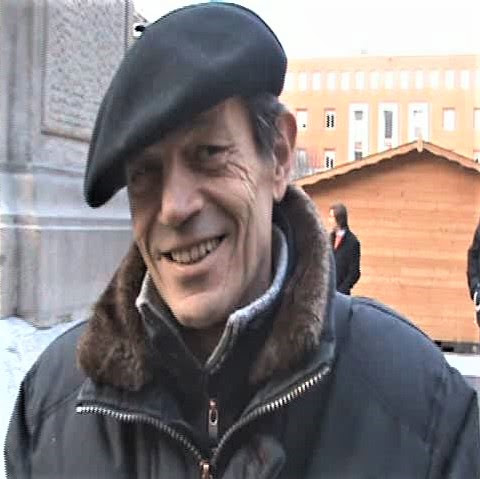 